Dear INFRATEC TrainingI ______________________________________ give consent and have provided photo ID (i.e. Passport/Driving Licence) to confirm that _______________________________________ has permission to the release of my qualification information.If you have any queries, please contact INFRATEC Training on 0330 118 5040.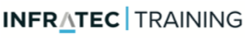 Signature:Date: